Kategori Permohonan	         **B.K	       B.P	 Ind.	                Lain-lain nyatakan1.	Borang 12D								        - 4  salinan234Kanun Tanah NegaraBorang 12D(Seksyen 204A)PERMOHONAN UNTUK PENYERAHAN BALIK DAN PEMBERIMILIKAN SEMULA         Kepada Pentadbir Tanah, Daerah SABAK BERNAM.JADUAL.*Potong sebagaimana yang sesuai.–––––––––––––––––––––––––––––––––––––––––––––––––––––––––––––––––––––––––––––––––––––––––UNTUK KEGUNAAN PEJABAT SAHAJA_____________________________________________________________________________________________↨ NOTA PENJELASAN ─ Persetujuan secara bertulis adalah dikehendaki daripada tiap-tiap orangnya ─yang berhak mendapat faedah daripada sesuatu lien atau mana-mana tanah atau bahagiannya.yang ada tuntutan yang dilindungi oleh kaveat yang menyentuh mana-mana tanah atau bahagiannya.5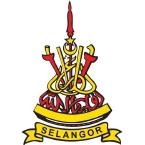 PEJABAT TANAH DAERAH SABAK BERNAM45300 Sungai Besar,Selangor Darul Ehsan.Telefon : 03 – 32241963 Samb 105Fax : 03- 32242829Email : sbernam.selangor@gov.mySENARAI SEMAK PERMOHONAN SERAH DAN BERIMILIK SEMULA TANAH DI BAWAH SEKSYEN 204B KANUN TANAH NEGARA ---Borang permohonan hendaklah ditandatangani oleh PemilikTanah atau Pemegang Surat Kuasa Wakil (P.A) atau Syarikat (Common Seal).Bagi Syarikat, borang hendaklah ditandatangani oleh dua (2) orang daripada Ahli Lembaga Pengarah yang tersenarai di M&A Syarikat dan (Common Seal)Surat Kuasa Wakil (P.A) yang didaftarkan di Mahkamah Tinggi dan Pejabat Pendaftar hakmilik sekiranya permohonan dibuat oleh wakil pemilik tanah).Borang permohonan hendaklah ditandatangani oleh PemilikTanah atau Pemegang Surat Kuasa Wakil (P.A) atau Syarikat (Common Seal).Bagi Syarikat, borang hendaklah ditandatangani oleh dua (2) orang daripada Ahli Lembaga Pengarah yang tersenarai di M&A Syarikat dan (Common Seal)Surat Kuasa Wakil (P.A) yang didaftarkan di Mahkamah Tinggi dan Pejabat Pendaftar hakmilik sekiranya permohonan dibuat oleh wakil pemilik tanah).Borang permohonan hendaklah ditandatangani oleh PemilikTanah atau Pemegang Surat Kuasa Wakil (P.A) atau Syarikat (Common Seal).Bagi Syarikat, borang hendaklah ditandatangani oleh dua (2) orang daripada Ahli Lembaga Pengarah yang tersenarai di M&A Syarikat dan (Common Seal)Surat Kuasa Wakil (P.A) yang didaftarkan di Mahkamah Tinggi dan Pejabat Pendaftar hakmilik sekiranya permohonan dibuat oleh wakil pemilik tanah).Borang permohonan hendaklah ditandatangani oleh PemilikTanah atau Pemegang Surat Kuasa Wakil (P.A) atau Syarikat (Common Seal).Bagi Syarikat, borang hendaklah ditandatangani oleh dua (2) orang daripada Ahli Lembaga Pengarah yang tersenarai di M&A Syarikat dan (Common Seal)Surat Kuasa Wakil (P.A) yang didaftarkan di Mahkamah Tinggi dan Pejabat Pendaftar hakmilik sekiranya permohonan dibuat oleh wakil pemilik tanah).Borang permohonan hendaklah ditandatangani oleh PemilikTanah atau Pemegang Surat Kuasa Wakil (P.A) atau Syarikat (Common Seal).Bagi Syarikat, borang hendaklah ditandatangani oleh dua (2) orang daripada Ahli Lembaga Pengarah yang tersenarai di M&A Syarikat dan (Common Seal)Surat Kuasa Wakil (P.A) yang didaftarkan di Mahkamah Tinggi dan Pejabat Pendaftar hakmilik sekiranya permohonan dibuat oleh wakil pemilik tanah).2.Memorandum And Article Of Association beserta Borang 24 dan Borang 49 yang lengkap dan terkini atau Annual Return Of Company Having A Share Capital yang disahkan oleh setiausaha syarikat berlesen (permohonan oleh syarikat).Memorandum And Article Of Association beserta Borang 24 dan Borang 49 yang lengkap dan terkini atau Annual Return Of Company Having A Share Capital yang disahkan oleh setiausaha syarikat berlesen (permohonan oleh syarikat).Memorandum And Article Of Association beserta Borang 24 dan Borang 49 yang lengkap dan terkini atau Annual Return Of Company Having A Share Capital yang disahkan oleh setiausaha syarikat berlesen (permohonan oleh syarikat).Memorandum And Article Of Association beserta Borang 24 dan Borang 49 yang lengkap dan terkini atau Annual Return Of Company Having A Share Capital yang disahkan oleh setiausaha syarikat berlesen (permohonan oleh syarikat).Memorandum And Article Of Association beserta Borang 24 dan Borang 49 yang lengkap dan terkini atau Annual Return Of Company Having A Share Capital yang disahkan oleh setiausaha syarikat berlesen (permohonan oleh syarikat).Memorandum And Article Of Association beserta Borang 24 dan Borang 49 yang lengkap dan terkini atau Annual Return Of Company Having A Share Capital yang disahkan oleh setiausaha syarikat berlesen (permohonan oleh syarikat).Memorandum And Article Of Association beserta Borang 24 dan Borang 49 yang lengkap dan terkini atau Annual Return Of Company Having A Share Capital yang disahkan oleh setiausaha syarikat berlesen (permohonan oleh syarikat).- 1 salinan3.Borang Jadual Ke 3 bagi tanah Rizab Melayu*Permohonan oleh syarikat yang telah didaftarkan dengan Kewangan Negeri Selangor.Borang Jadual Ke 3 bagi tanah Rizab Melayu*Permohonan oleh syarikat yang telah didaftarkan dengan Kewangan Negeri Selangor.Borang Jadual Ke 3 bagi tanah Rizab Melayu*Permohonan oleh syarikat yang telah didaftarkan dengan Kewangan Negeri Selangor.Borang Jadual Ke 3 bagi tanah Rizab Melayu*Permohonan oleh syarikat yang telah didaftarkan dengan Kewangan Negeri Selangor.Borang Jadual Ke 3 bagi tanah Rizab Melayu*Permohonan oleh syarikat yang telah didaftarkan dengan Kewangan Negeri Selangor.Borang Jadual Ke 3 bagi tanah Rizab Melayu*Permohonan oleh syarikat yang telah didaftarkan dengan Kewangan Negeri Selangor.Borang Jadual Ke 3 bagi tanah Rizab Melayu*Permohonan oleh syarikat yang telah didaftarkan dengan Kewangan Negeri Selangor.- 1 salinan4.Maklumat syarikat oleh Suruhanjaya Syarikat Malaysia(permohonan oleh syarikat).Maklumat syarikat oleh Suruhanjaya Syarikat Malaysia(permohonan oleh syarikat).Maklumat syarikat oleh Suruhanjaya Syarikat Malaysia(permohonan oleh syarikat).Maklumat syarikat oleh Suruhanjaya Syarikat Malaysia(permohonan oleh syarikat).Maklumat syarikat oleh Suruhanjaya Syarikat Malaysia(permohonan oleh syarikat).Maklumat syarikat oleh Suruhanjaya Syarikat Malaysia(permohonan oleh syarikat).Maklumat syarikat oleh Suruhanjaya Syarikat Malaysia(permohonan oleh syarikat).- 1 salinan5.Salinan Kad Pengenalan (permohonan oleh Individu)Salinan Kad Pengenalan (permohonan oleh Individu)Salinan Kad Pengenalan (permohonan oleh Individu)Salinan Kad Pengenalan (permohonan oleh Individu)Salinan Kad Pengenalan (permohonan oleh Individu)Salinan Kad Pengenalan (permohonan oleh Individu)Salinan Kad Pengenalan (permohonan oleh Individu)6.Bayaran permohonan mengikut Kaedah-Kaedah Tanah Selangor 2016 bagi setiap hakmilik:Bayaran permohonan mengikut Kaedah-Kaedah Tanah Selangor 2016 bagi setiap hakmilik:Bayaran permohonan mengikut Kaedah-Kaedah Tanah Selangor 2016 bagi setiap hakmilik:Bayaran permohonan mengikut Kaedah-Kaedah Tanah Selangor 2016 bagi setiap hakmilik:Bayaran permohonan mengikut Kaedah-Kaedah Tanah Selangor 2016 bagi setiap hakmilik:Bayaran permohonan mengikut Kaedah-Kaedah Tanah Selangor 2016 bagi setiap hakmilik:Bayaran permohonan mengikut Kaedah-Kaedah Tanah Selangor 2016 bagi setiap hakmilik:(a)(a)Tidak lebih 1 hektarTidak lebih 1 hektarTidak lebih 1 hektarRM50.00 (b)(b)1 hektar hingga tidak lebih 10 hektar1 hektar hingga tidak lebih 10 hektar1 hektar hingga tidak lebih 10 hektarRM100.00(c)(c)Lebih 10 hektari)10 hektar pertamaRM100.00(d)(d)ii)Tambah setiap hektar atau sebahagiannyaRM10.006.6 salinan pelan susunatur dan6 salinan pelan pra-hitungan  (asal) warna)  6 salinan pelan susunatur dan6 salinan pelan pra-hitungan  (asal) warna)  6 salinan pelan susunatur dan6 salinan pelan pra-hitungan  (asal) warna)  6 salinan pelan susunatur dan6 salinan pelan pra-hitungan  (asal) warna)   - 12 salinan - 12 salinan - 12 salinan7.Pelan susunatur dan pra-hitungan dalam bentuk Autocad- CD.Pelan susunatur dan pra-hitungan dalam bentuk Autocad- CD.Pelan susunatur dan pra-hitungan dalam bentuk Autocad- CD.Pelan susunatur dan pra-hitungan dalam bentuk Autocad- CD.Pelan susunatur dan pra-hitungan dalam bentuk Autocad- CD.- 1 salinan- 1 salinan8.Pelan hendaklah ditandatangani oleh pemilik tanah / pemegang P.APelan hendaklah ditandatangani oleh pemilik tanah / pemegang P.APelan hendaklah ditandatangani oleh pemilik tanah / pemegang P.APelan hendaklah ditandatangani oleh pemilik tanah / pemegang P.APelan hendaklah ditandatangani oleh pemilik tanah / pemegang P.A9.Pelan susunatur dan pra-hitungan yang diluluskan oleh Pihak Berkuasa PerancangPelan susunatur dan pra-hitungan yang diluluskan oleh Pihak Berkuasa PerancangPelan susunatur dan pra-hitungan yang diluluskan oleh Pihak Berkuasa PerancangPelan susunatur dan pra-hitungan yang diluluskan oleh Pihak Berkuasa PerancangPelan susunatur dan pra-hitungan yang diluluskan oleh Pihak Berkuasa Perancang10.Laporan Cadangan Pemajuan (LCP) – mengikut Garis Panduan Perancangan Cadangan Pemajuan disediakan oleh JPBDLaporan Cadangan Pemajuan (LCP) – mengikut Garis Panduan Perancangan Cadangan Pemajuan disediakan oleh JPBDLaporan Cadangan Pemajuan (LCP) – mengikut Garis Panduan Perancangan Cadangan Pemajuan disediakan oleh JPBDLaporan Cadangan Pemajuan (LCP) – mengikut Garis Panduan Perancangan Cadangan Pemajuan disediakan oleh JPBDLaporan Cadangan Pemajuan (LCP) – mengikut Garis Panduan Perancangan Cadangan Pemajuan disediakan oleh JPBD- 1 salinan- 1 salinan11.Ulasan Jabatan Teknikal :Ulasan Jabatan Teknikal :Ulasan Jabatan Teknikal :Ulasan Jabatan Teknikal :Ulasan Jabatan Teknikal :- 1 salinan- 1 salinan(a)Pejabat Tanah DaerahPejabat Tanah DaerahPejabat Tanah DaerahPejabat Tanah Daerah(b)Majlis Daerah Sabak BernamMajlis Daerah Sabak BernamMajlis Daerah Sabak BernamMajlis Daerah Sabak Bernam(c)Jabatan Perancang Bandar dan Desa Negeri SelangorJabatan Perancang Bandar dan Desa Negeri SelangorJabatan Perancang Bandar dan Desa Negeri SelangorJabatan Perancang Bandar dan Desa Negeri Selangor(d)Jabatan Mineral dan Goesains-Untuk tanah tinggi kecerunan kelas III dan IIUntuk tanah tinggi kecerunan kelas III dan IIUntuk tanah tinggi kecerunan kelas III dan II(e)Jabatan Alam Sekitar-Untuk tanah tinggi kecerunan kelas III dan II serta industriUntuk tanah tinggi kecerunan kelas III dan II serta industriUntuk tanah tinggi kecerunan kelas III dan II serta industri(f)Jabatan Pengairan dan Saliran Negeri Selangor-Untuk industri/ladang 100 ekar ke atasUntuk industri/ladang 100 ekar ke atasUntuk industri/ladang 100 ekar ke atas(g)Jabatan Tenaga Kerja-tanah pertanian/ladang 100 ekar ke atastanah pertanian/ladang 100 ekar ke atastanah pertanian/ladang 100 ekar ke atas(h)Jabatan Pertanian-tanah pertanian/ladang 100 ekar ke atastanah pertanian/ladang 100 ekar ke atastanah pertanian/ladang 100 ekar ke atas(i)Jabatan Kerja Raya-ladang 100 ekar ke atasladang 100 ekar ke atasladang 100 ekar ke atas(j)Tenaga Nasional Berhad-ladang 100 ekar ke atasladang 100 ekar ke atasladang 100 ekar ke atas(k)Majlis Perancangan Fizikal Negara-Luas 250 ekar ke atasLuas 250 ekar ke atasLuas 250 ekar ke atas12.Laporan Penilaian Kesan Alam Sekitar (EIA):Laporan Penilaian Kesan Alam Sekitar (EIA):Laporan Penilaian Kesan Alam Sekitar (EIA):- Pembangunan 20 hektar dan ke atas / kawasan sensitif alam sekitar    yang melibatkan:- Pembangunan 20 hektar dan ke atas / kawasan sensitif alam sekitar    yang melibatkan:- Pembangunan 20 hektar dan ke atas / kawasan sensitif alam sekitar    yang melibatkan:(a)Cerun kelas III atau IVCerun kelas III atau IV(b)Bersebelahan Taman WarisanBersebelahan Taman Warisan(c)Pinggir hutanPinggir hutan(d)Lombong / water bodyLombong / water body(e)WetlandWetland(f)Tapak pelupusan sampahTapak pelupusan sampah(g)Lain-lain (Nyatakan) ………………………………………………Lain-lain (Nyatakan) ………………………………………………13.Jika industri (sila nyatakan produk / gambar produk):Jika industri (sila nyatakan produk / gambar produk):Jika industri (sila nyatakan produk / gambar produk):(a)Ringan, membuat …………………………………………………Ringan, membuat …………………………………………………(b)Sederhana, membuat …………………………………………….Sederhana, membuat …………………………………………….(c)Berat, membuat …………………………………………………..Berat, membuat …………………………………………………..14.Adakah terlibat dengan permohonan lain:Adakah terlibat dengan permohonan lain:Adakah terlibat dengan permohonan lain:(a)Permohonan pindahmilik Permohonan pindahmilik (b)Permohonan hakmilik strataPermohonan hakmilik strata(c)Permohonan lanjut tempoh pajakanPermohonan lanjut tempoh pajakan(d)Lain-lain permohonan : Nyatakan……………………………….Lain-lain permohonan : Nyatakan……………………………….15.Sijil Carian Rasmi asal.*Tarikh sah laku selama 6 bulanSijil Carian Rasmi asal.*Tarikh sah laku selama 6 bulan- 1 salinan16.Resit cukai tanah tahun semasa.Resit cukai tanah tahun semasa.- 1 salinan17.Salinan hakmilik tanah.Salinan hakmilik tanah.- 1 salinan18.Surat persetujuan bertulis daripada pihak yang mempunyai kepentingan Berdaftar ke atas tanah saada Pemegang Gadaian, Kaveat atau tuntutan faedah di bawah mana-mana tenansi yang dikecualikan daripada pendaftaran.- 1 salinan19.Senarai anggaran harga jualan rumah/perniagaan/ industri- 1 salinan20.Surat pemakluman daripada pemohon berhubung status pembangunan samaada untuk dijual atau kegunaan sendiri.- 1 salinan 21.Surat permohonan untuk melanjutkan tempoh pajakan*Sekiranya permohonan dikemukakan secara serentak untuk  pembangunan dan melanjutkan tempoh pajakan- 1 salinan22.Maklumat tambahan berkaitan cadangan pemajuan(permohonan oleh Syarikat).- 1 salinanUntuk Semakan Jabatan23.Laporan Bergambar dari Pemohon- 3 salinan24.Borang Perihal Tanah (Kembaran A’) yang telah disahkan oleh Penolong Pegawai Tanah*Berdasarkan Arahan Pengarah Tanah dan Galian Selangor Bilangan 4/2013*Disediakan oleh Jururancang Bersekutu (Berdaftar)- 3 salinan*** B.K = Bangunan Kediaman     B.P = Bangunan Perniagaan     Ind. = Industri* Peringatan     i.ii.Pemohon dikehendaki memberi no. telefon / no. telefon bimbit / fax / e-mail :……………………………………………Sekiranya syarat yang telah ditetapkan seperti di atas tidak dipatuhi, maka permohonan tuan tidak akan diterima dan didaftarkan.Segala maklumat yang dikemukakan adalah benar:Segala maklumat yang dikemukakan adalah benar:Segala maklumat yang dikemukakan adalah benar:Segala maklumat yang dikemukakan adalah benar:Segala maklumat yang dikemukakan adalah benar:Segala maklumat yang dikemukakan adalah benar:Segala maklumat yang dikemukakan adalah benar:Segala maklumat yang dikemukakan adalah benar:Tandatangan PemohonTandatangan PemohonTandatangan Pemohon:………………………………………………………………………………………………………………………………………………………………Nama PemohonNama PemohonNama Pemohon:……………………………………………………………………………………………………………………………………………………………… No. K/P:………………………………….………………………………….………………………………….Tarikh:………………………Disemak oleh:Disemak oleh:Disemak oleh:Disemak oleh:Disemak oleh:Disemak oleh:Disemak oleh:Disemak oleh:Tandatangan Tandatangan Tandatangan :………………………………………………………………………………………………………………………………………………………………Nama Nama Nama :………………………………………………………………………………………………………………………………………………………………TarikhTarikhTarikh:………………………………………………………………………………………………………………………………………………………………       *Saya/Kami,…………………………………………………………………………………………......  yang beralamat di …...……………………………………………….…………………………..…...…. tuanpunya tanah/tanah-tanah yang dijadualkan di bawah ini, dengan ini memohon kelulusan untuk penyerahan balik tanah-tanah *saya/kami dengan syarat-syarat bahawa tanah yang terkandung dalamnya dengan serta-merta diberi milik semula kepada *saya/kami dalam unit-unit yang berlainan seperti yang ditunjukkan dalam pelan yang dikepilkan.        *Saya/Kami,…………………………………………………………………………………………......  yang beralamat di …...……………………………………………….…………………………..…...…. tuanpunya tanah/tanah-tanah yang dijadualkan di bawah ini, dengan ini memohon kelulusan untuk penyerahan balik tanah-tanah *saya/kami dengan syarat-syarat bahawa tanah yang terkandung dalamnya dengan serta-merta diberi milik semula kepada *saya/kami dalam unit-unit yang berlainan seperti yang ditunjukkan dalam pelan yang dikepilkan.        *Saya/Kami,…………………………………………………………………………………………......  yang beralamat di …...……………………………………………….…………………………..…...…. tuanpunya tanah/tanah-tanah yang dijadualkan di bawah ini, dengan ini memohon kelulusan untuk penyerahan balik tanah-tanah *saya/kami dengan syarat-syarat bahawa tanah yang terkandung dalamnya dengan serta-merta diberi milik semula kepada *saya/kami dalam unit-unit yang berlainan seperti yang ditunjukkan dalam pelan yang dikepilkan.        *Saya/Kami,…………………………………………………………………………………………......  yang beralamat di …...……………………………………………….…………………………..…...…. tuanpunya tanah/tanah-tanah yang dijadualkan di bawah ini, dengan ini memohon kelulusan untuk penyerahan balik tanah-tanah *saya/kami dengan syarat-syarat bahawa tanah yang terkandung dalamnya dengan serta-merta diberi milik semula kepada *saya/kami dalam unit-unit yang berlainan seperti yang ditunjukkan dalam pelan yang dikepilkan. Dalam pelan tersebut, sempadan-sempadan tanah yang sedia ada seperti yang dijadualkan adalah ditunjukkan dengan warna hitam dan sempadan-sempadan unit-unit baru yang dicadangkan, kiranya berlainan dengan yang lama, adalah ditunjukkan dengan warna merah.Dalam pelan tersebut, sempadan-sempadan tanah yang sedia ada seperti yang dijadualkan adalah ditunjukkan dengan warna hitam dan sempadan-sempadan unit-unit baru yang dicadangkan, kiranya berlainan dengan yang lama, adalah ditunjukkan dengan warna merah.Dalam pelan tersebut, sempadan-sempadan tanah yang sedia ada seperti yang dijadualkan adalah ditunjukkan dengan warna hitam dan sempadan-sempadan unit-unit baru yang dicadangkan, kiranya berlainan dengan yang lama, adalah ditunjukkan dengan warna merah.Dalam pelan tersebut, sempadan-sempadan tanah yang sedia ada seperti yang dijadualkan adalah ditunjukkan dengan warna hitam dan sempadan-sempadan unit-unit baru yang dicadangkan, kiranya berlainan dengan yang lama, adalah ditunjukkan dengan warna merah.2.Sebagaimana yang dikehendaki oleh seksyen 204D, *Saya/Kami kini mengemukakan –Sebagaimana yang dikehendaki oleh seksyen 204D, *Saya/Kami kini mengemukakan –Sebagaimana yang dikehendaki oleh seksyen 204D, *Saya/Kami kini mengemukakan –(a)fee yang ditetapkan sebanyak RM …………………..;fee yang ditetapkan sebanyak RM …………………..;(b)surat memberi persetujuan kepada orang-orang yang berikut ;-surat memberi persetujuan kepada orang-orang yang berikut ;-(1)……..…………………………………………………..…………………….………….(2)…………………………………………………………………………………………..(c)*dokumen/dokumen-dokumen hakmilik dikeluaran bagi tanah/tanah yang berikut:-*dokumen/dokumen-dokumen hakmilik dikeluaran bagi tanah/tanah yang berikut:-……..…………………………………………………..…………………….……………………..…………………………………………………..…………………….………………………………………………………………………………………………………………………………………………………………………………………………………………………………………………………………………………………………………………………………………………………………………………………………………………(d)* kenyataan bersumpah di bawah seksyen 204D(2)* kenyataan bersumpah di bawah seksyen 204D(2)Bertarikh pada ……......haribulan………………20……………………………Tandatangan TuanpunyaDaerah*Bandar/Pekan/MukimPerihal dan No. HakmilikNo. *Lot/P.TLuas(A)(A)Sewa bagi tahun ini telah dibayar	.Sewa bagi tahun ini telah dibayar	.Sewa bagi tahun ini telah dibayar	.Sewa bagi tahun ini telah dibayar	.Sewa bagi tahun ini telah dibayar	.Sewa bagi tahun ini telah dibayar	.Sewa bagi tahun ini telah dibayar	.Sewa bagi tahun ini telah dibayar	.Sewa bagi tahun ini telah dibayar	.Pentadbir TanahPentadbir Tanah……………………………...……………………………...……………………………...DaerahDaerah……………………………...……………………………...……………………………...(B)(B)Penyerahan balik dilluluskan.Penyerahan balik dilluluskan.Penyerahan balik dilluluskan.Penyerahan balik dilluluskan.Penyerahan balik dilluluskan.Penyerahan balik dilluluskan.Penyerahan balik dilluluskan.Penyerahan balik dilluluskan.Penyerahan balik dilluluskan.Bertarikh pada Bertarikh pada Bertarikh pada Bertarikh pada ……......haribulan………………………………2020……………………………Pengarah/Pentadbir Tanah